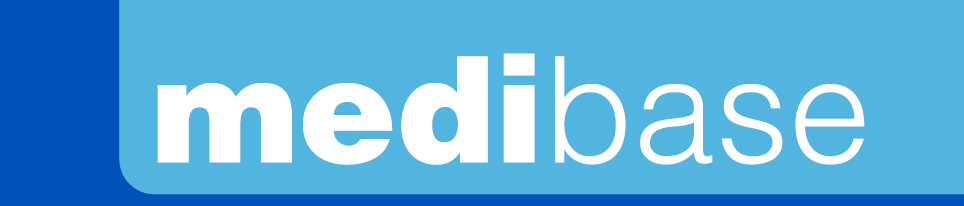 	Version 2.2							Updated 15/11/2022 by RGProductPHOTO RETRACTORSReferenceAdult : 3135082Infant : 3135084Picture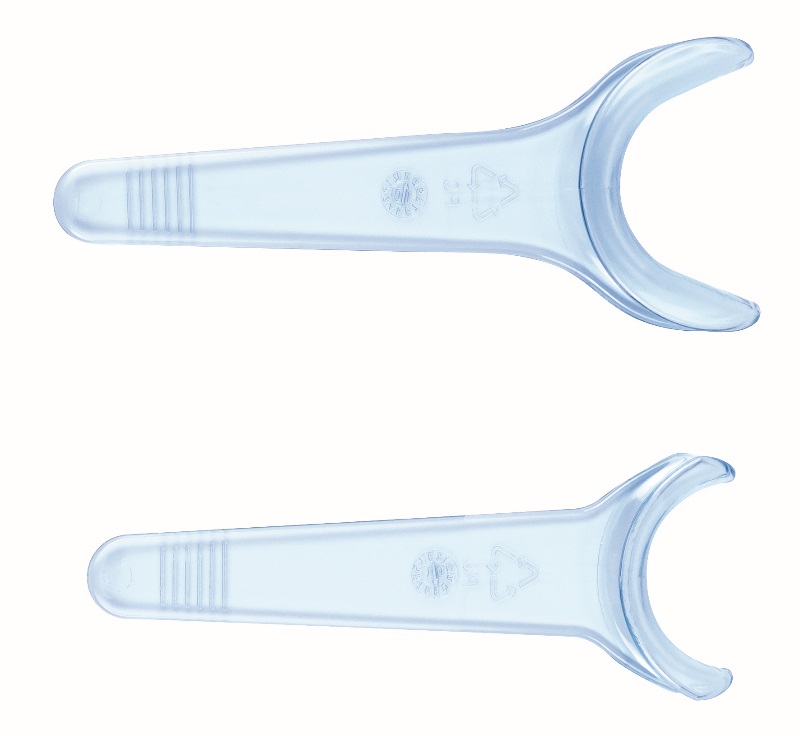 DescriptionWith an extra-long handle, it is ideal for clinical photographySterilization adviceRinse disinfectants thoroughly before autoclaving. - Autoclavable at 134°C for 18 min. - Cycle: up to 50 x - Do not put metal in contact in the autoclaveCharacteristics & Technical data- Non-reflective- Made of high-quality polycarbonate- Sterilizable in autoclave at 134 ° C for 18 min- Available in two sizes: adult and childStore the product preferably in a dry place.Storage- Box of 2 adult cheeks retractors   - Box of 2 child cheeks retractors GaranteeMore or less 5 years depending on the number of sterilization cycles.Shell lifen.aLegal InformationClass I medicalCE marking Manufacturer: LARIDENT S.R.L.